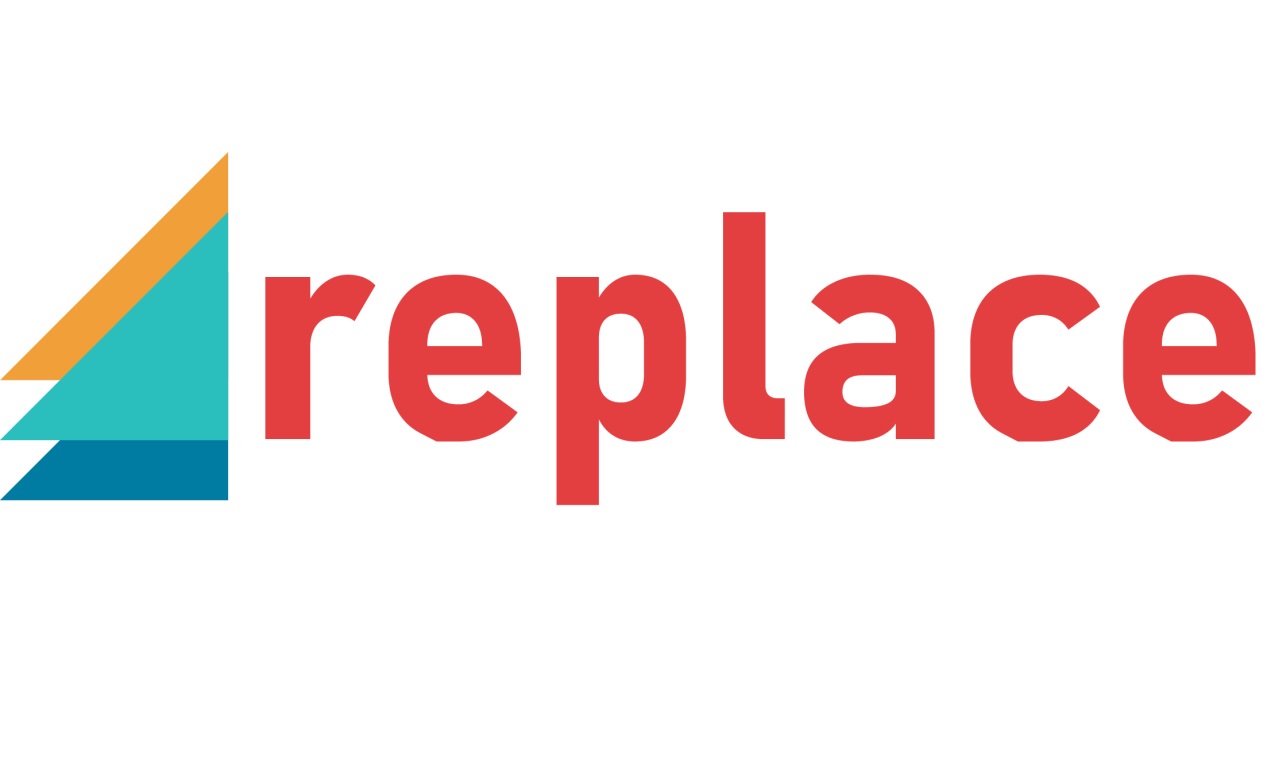 Encuesta para consumidores domésticos y asociadosAbril 2020PresentaciónObjetivo del cuestionarioActualmente hay instalados más de 80 millones de sistemas de calefacción térmicos poco eficientes y aún operativos en la Unión Europea.  Castilla y León, mediante el EREN, es una de las 10 regiones europeas en las que el Proyecto REPLACE pretende estimular a los consumidores a sustituir los sistemas ineficientes por otros equipos más eficientes, ecológicos y confortables.El EREN, con la colaboración de la empresa Escan consultores energéticos, ha elaborado un cuestionario para detectar las necesidades e intereses de los consumidores en relación con la mejora de sus sistemas de calefacción y el uso de las energías renovables.Los resultados obtenidos, junto con las líneas estratégicas regionales en materia de eficiencia energética y energías renovables, serán utilizados para promover campañas de sustitución de calefacción y climatización obsoletos por sistemas eficientes y renovables.Uso de las respuestas del cuestionario y firma del consentimientoTodas las respuestas obtenidas serán agregadas en un informe público del proyecto REPLACE. No se publicarán sus datos, ni la información individual de las respuestas, ni se compartirá su información para ningún otro objetivo fuera de REPLACE.Para cumplir con las obligaciones de la normativa europea sobre el uso de información proveniente de personas encuestadas, todas las personas que participen deben completar y firmar el consentimiento preparado por REPLACE, autorizando al uso de sus datos exclusivamente para esta actividad. Reconocimiento y exención de responsabilidadEl proyecto REPLACE ha recibido financiación del programa de investigación e innovación Horizonte 2020 de la Unión Europea en virtud del acuerdo de subvención no  847087.La Comisión Europea, cualquier persona que actúe en nombre de la Comisión y los socios del proyecto, no son responsables del uso que pueda hacerse de la información contenida en este documento. Las opiniones expresadas en esta publicación son únicamente con fines informativos y no reflejan necesariamente las opiniones de la Comisión Europea.El cuestionario tiene una duración estimada de 20 a 30 minutos.Muchas gracias por su colaboración y su tiempo.CuestionarioFecha y datos del encuestadoPreguntas con respuestas a elegirA continuación, se muestran una serie de preguntas. Algunas de ellas son de elección (entre varias alternativas elija una) y otras de valoración (otorgue una nota a este concepto)El cuestionario de preguntas de test se presenta en 2 grupos, el primero genérico sobre la relación del potencial consumidor seleccionado con el consumo de calefacción, ACS y frío y el segundo específico sobre energías renovables.La redacción del test está preparada para que la conteste quien “allí esté” sea para trabajar y/o vivir sea propietario o arrendatario. Información general objetiva sobre el consumo térmico. Información general cualitativa del consumidor térmico. NOTA: Algunas de estas preguntas corresponden solo al caso de tener un sistema de calefacción colectiva y otras solo a tenerlo individual Información sobre renovables del consumidor térmicoPreguntas de respuesta abiertaA continuación, se muestran varias preguntas para que indique su respuesta de forma abierta.¿Ha tenido alguna experiencia positiva o negativa con los instaladores o mantenedores de los sistemas de calefacción?¿Cuándo tiene pensado cambiar su caldera o similar por otra nueva?¿Hay algún motivo por el cual no cambiaría su calefacción a un sistema renovable?¿Qué consideraría una gran ayuda para motivarle a elegir un sistema renovable?¿Dónde buscaría información sobre ayudas públicas o financiación en caso de que desee sustituir su sistema de calefacción actual?¿Cree que debería haber apoyo político o público a las energías renovables?¿Cree que hay suficiente apoyo político o público a las energías renovables?Fecha:Localidad:Provincia:Nombre:Apellidos:Sexo:Localización: rural/urbanoIngresos altos/medios/bajosEdad: <45 / 45-60 / > 601.- El edificio donde está su vivienda/local ¿Cómo es? (Marcar con SI la opción más acertada - Marcar solo una)1.- El edificio donde está su vivienda/local ¿Cómo es? (Marcar con SI la opción más acertada - Marcar solo una)1.- El edificio donde está su vivienda/local ¿Cómo es? (Marcar con SI la opción más acertada - Marcar solo una)Un edificio de varias plantas en un centro urbano CON bajos comerciales.Un edificio de varias plantas en un centro urbano CON bajos comerciales.Un edificio de varias plantas en un centro urbano SIN bajos comerciales.Un edificio de varias plantas en un centro urbano SIN bajos comerciales.Una vivienda / edificio “unifamiliar” en una urbanización de viviendas unifamiliares.Una vivienda / edificio “unifamiliar” en una urbanización de viviendas unifamiliares.Una vivienda / edificio “unifamiliar” aislada. Una vivienda / edificio “unifamiliar” aislada. Una vivienda / edificio “unifamiliar” en un pueblo.Una vivienda / edificio “unifamiliar” en un pueblo.2.- ¿Cuántos años tiene ese edificio? (Marcar con SI la opción más acertada - Marcar solo una)2.- ¿Cuántos años tiene ese edificio? (Marcar con SI la opción más acertada - Marcar solo una)2.- ¿Cuántos años tiene ese edificio? (Marcar con SI la opción más acertada - Marcar solo una)Menos de 10 años (construida después de 2010)Menos de 10 años (construida después de 2010)Mas o igual de 10 y menos de 20 años (construida entre 2000 y 2010) Mas o igual de 10 y menos de 20 años (construida entre 2000 y 2010) Mas o igual de 20 y menos de 30 años (construida entre 1990 y 2000)Mas o igual de 20 y menos de 30 años (construida entre 1990 y 2000)Mas o igual de 30 y menos de 40 años (construida entre 1980 y 1990)Mas o igual de 30 y menos de 40 años (construida entre 1980 y 1990)Mas o igual de 40 y menos de 50 años (construida entre 1970 y 1980)Mas o igual de 40 y menos de 50 años (construida entre 1970 y 1980)Mas o igual de 50 años (construida antes de 1970) Mas o igual de 50 años (construida antes de 1970) Mas o igual de 50 años (construida antes de 1970) Mas o igual de 50 años (construida antes de 1970) 3.- ¿Tiene garaje su edificio o áreas comunes amplias? (Marcar con SI la opción más acertada - Marcar solo una)3.- ¿Tiene garaje su edificio o áreas comunes amplias? (Marcar con SI la opción más acertada - Marcar solo una)3.- ¿Tiene garaje su edificio o áreas comunes amplias? (Marcar con SI la opción más acertada - Marcar solo una)SISINONO4.- ¿Cómo es el tejado de su edificio? (Marcar con SI la opción más acertada - Marcar solo una)4.- ¿Cómo es el tejado de su edificio? (Marcar con SI la opción más acertada - Marcar solo una)4.- ¿Cómo es el tejado de su edificio? (Marcar con SI la opción más acertada - Marcar solo una)Es plano en su mayor parte, es una terraza.Es plano en su mayor parte, es una terraza.Resto de casosResto de casos5.- ¿Qué hace en ese edificio: vivir y/o trabajar? (Marcar con SI la opción más acertada - Marcar solo una)5.- ¿Qué hace en ese edificio: vivir y/o trabajar? (Marcar con SI la opción más acertada - Marcar solo una)5.- ¿Qué hace en ese edificio: vivir y/o trabajar? (Marcar con SI la opción más acertada - Marcar solo una)VivirVivirTrabajarTrabajarTrabajar y vivirTrabajar y vivirOtrosOtros6.- ¿La vivienda / local le pertenece o está alquilado? (Marcar con SI la opción más acertada - Marcar solo una)6.- ¿La vivienda / local le pertenece o está alquilado? (Marcar con SI la opción más acertada - Marcar solo una)6.- ¿La vivienda / local le pertenece o está alquilado? (Marcar con SI la opción más acertada - Marcar solo una)Soy propietarioSoy propietarioEstoy alquiladoEstoy alquilado7.- En caso de trabajar ¿a qué se dedica? (Marcar con SI la opción más acertada - Marcar solo una)7.- En caso de trabajar ¿a qué se dedica? (Marcar con SI la opción más acertada - Marcar solo una)7.- En caso de trabajar ¿a qué se dedica? (Marcar con SI la opción más acertada - Marcar solo una)Restauración (bares, restaurantes)Restauración (bares, restaurantes)Comercio que conlleve refrigeración o calor (carnicerías, tahonas, pescaderías, etc.)Comercio que conlleve refrigeración o calor (carnicerías, tahonas, pescaderías, etc.)Resto del comercio (informática, electricidad, mercerías, ópticas, zapaterías, ropa, etc.)Resto del comercio (informática, electricidad, mercerías, ópticas, zapaterías, ropa, etc.)Gimnasios.Gimnasios.Peluquerías y tratamientos estéticos.Peluquerías y tratamientos estéticos.Asesoramiento (ingenierías, bufetes, gestorías, estudios de arquitectura, consultas médicas)Asesoramiento (ingenierías, bufetes, gestorías, estudios de arquitectura, consultas médicas)OtrosOtros8.-	¿Para que utiliza el calor/frío? (Marcar SI o NO en cada pegunta).8.-	¿Para que utiliza el calor/frío? (Marcar SI o NO en cada pegunta).8.-	¿Para que utiliza el calor/frío? (Marcar SI o NO en cada pegunta).¿Para calefacción?¿Para calefacción?¿Para Agua Caliente Sanitaria - ACS (Cocina, ducha, etc.)?¿Para Agua Caliente Sanitaria - ACS (Cocina, ducha, etc.)?¿Para aire acondicionado?¿Para aire acondicionado?¿Para refrigeración / calentamiento?¿Para refrigeración / calentamiento?¿Para otros usos?¿Para otros usos?9.-	¿La energía proviene de una fuente centralizada o descentralizada? (Marcar SI, NO u OT - Otros en cada pregunta).9.-	¿La energía proviene de una fuente centralizada o descentralizada? (Marcar SI, NO u OT - Otros en cada pregunta).9.-	¿La energía proviene de una fuente centralizada o descentralizada? (Marcar SI, NO u OT - Otros en cada pregunta).¿La calefacción proviene de una caldera o similar en su propia vivienda/local?¿La calefacción proviene de una caldera o similar en su propia vivienda/local?¿El ACS proviene de una caldera o similar en su propia vivienda/local?¿El ACS proviene de una caldera o similar en su propia vivienda/local?¿La refrigeración / calentamiento proviene de equipos en su propia vivienda/local?¿La refrigeración / calentamiento proviene de equipos en su propia vivienda/local?¿El aire acondicionado proviene de equipos en su propia vivienda/local?¿El aire acondicionado proviene de equipos en su propia vivienda/local?10.- ¿Cuál es la superficie a calefactar en su vivienda/local? (Marcar con SI la opción más acertada - Marcar solo una)10.- ¿Cuál es la superficie a calefactar en su vivienda/local? (Marcar con SI la opción más acertada - Marcar solo una)10.- ¿Cuál es la superficie a calefactar en su vivienda/local? (Marcar con SI la opción más acertada - Marcar solo una)¿Menor de 50 m2?¿Menor de 50 m2?¿Mayor o igual a 50 y menor de 75 m2?¿Mayor o igual a 50 y menor de 75 m2?¿Mayor o igual a 75 y menor de 100 m2? ¿Mayor o igual a 75 y menor de 100 m2? ¿Mayor o igual a 100 y menor de 150 m2? ¿Mayor o igual a 100 y menor de 150 m2? ¿Mayor o igual a 150 m2?¿Mayor o igual a 150 m2?11.- ¿Cuántas personas viven en su vivienda o trabajan en su local? (Marcar con SI la opción más acertada - Marcar solo una)11.- ¿Cuántas personas viven en su vivienda o trabajan en su local? (Marcar con SI la opción más acertada - Marcar solo una)11.- ¿Cuántas personas viven en su vivienda o trabajan en su local? (Marcar con SI la opción más acertada - Marcar solo una)Una Una DosDosTres y cuatroTres y cuatroMas o igual de cinco y menos de diezMas o igual de cinco y menos de diezMas o igual de diez y menos de veinteMas o igual de diez y menos de veinteMas o igual de veinteMas o igual de veinte12.- ¿Qué sistema de distribución de calefacción tiene? (Marcar con SI la opción más acertada - Marcar solo una)12.- ¿Qué sistema de distribución de calefacción tiene? (Marcar con SI la opción más acertada - Marcar solo una)12.- ¿Qué sistema de distribución de calefacción tiene? (Marcar con SI la opción más acertada - Marcar solo una)Con radiadores de agua a alta temperatura > 50ºCCon radiadores de agua a alta temperatura > 50ºCCon suelo radiante o convectores a baja temperatura < 50ºCCon suelo radiante o convectores a baja temperatura < 50ºCMediante aire alrededor de estufas, calefactores o radiadores de aceite eléctricos o bien mediante emisores de infrarrojos.Mediante aire alrededor de estufas, calefactores o radiadores de aceite eléctricos o bien mediante emisores de infrarrojos.13.- ¿Cuántos años tiene la caldera o el sistema de calefacción? (Marcar con SI la opción más acertada - Marcar solo una)13.- ¿Cuántos años tiene la caldera o el sistema de calefacción? (Marcar con SI la opción más acertada - Marcar solo una)13.- ¿Cuántos años tiene la caldera o el sistema de calefacción? (Marcar con SI la opción más acertada - Marcar solo una)Menos de 5 años (instalada después de 2015)Menos de 5 años (instalada después de 2015)Mas o igual de 5 y menos de 10 años (instalada entre 2010 y 2015) Mas o igual de 5 y menos de 10 años (instalada entre 2010 y 2015) Mas o igual de 10 y menos de 15 años (instalada entre 2005 y 2010)Mas o igual de 10 y menos de 15 años (instalada entre 2005 y 2010)Mas o igual de 15 y menos de 20 años (instalada entre 2001 y 2005)Mas o igual de 15 y menos de 20 años (instalada entre 2001 y 2005)Mas o igual de 20 años (instalada antes de 2001)Mas o igual de 20 años (instalada antes de 2001)14.- Quien compró la instalación de calefacción (la parte de caldera o similar) Marcar con SI la opción más acertada - Marcar solo una)14.- Quien compró la instalación de calefacción (la parte de caldera o similar) Marcar con SI la opción más acertada - Marcar solo una)Me la encontré cuando llegué a la vivienda/localMe la encontré cuando llegué a la vivienda/localLa compré yoLa compré yo15 	¿Cuál es la fuente energética en cada caso de la caldera o similar? (Marcar con SI la opción más acertada - Marcar solo una)15 	¿Cuál es la fuente energética en cada caso de la caldera o similar? (Marcar con SI la opción más acertada - Marcar solo una)15 	¿Cuál es la fuente energética en cada caso de la caldera o similar? (Marcar con SI la opción más acertada - Marcar solo una)Para la calefacciónGas Natural.Para la calefacciónGasóleo.Para la calefacciónButano en botellas.Para la calefacciónButano o propano canalizado.Para la calefacciónElectricidad - Radiadores, emisores infrarrojos, etc.Para la calefacciónElectricidad - Bombas de calor al aire.Para la calefacciónElectricidad - Bombas de calor al suelo (geotermia).Para la calefacciónBiomasa (madera, residuos forestales, pelets, residuos agrícolas, etc.)Para la calefacciónCarbón.Para el ACSGas Natural.Para el ACSGasóleo.Para el ACSButano en botellas.Para el ACSButano o propano canalizado.Para el ACSElectricidad – Termos eléctricos, etc.Para el ACSBiomasa (madera, residuos forestales, pelets, residuos agrícolas, etc.)Para el ACSCarbón.Para el ACSEnergía solarPara el aire acondicionadoElectricidad - Bombas de calor al aire.Para el aire acondicionadoElectricidad - Bombas de calor al suelo (geotermia).Para la refrigeración / calentamientoElectricidadPara la refrigeración / calentamientoGas natural / propano / butano1.- ¿Qué cosas valora MAS de su actual caldera o similar? (Incluye un valor entre 1 y 5 en función de la importancia o lo acuerdo que esté con esta opción, siendo 1 "muy poco importante" y 5 "muy importante")1.- ¿Qué cosas valora MAS de su actual caldera o similar? (Incluye un valor entre 1 y 5 en función de la importancia o lo acuerdo que esté con esta opción, siendo 1 "muy poco importante" y 5 "muy importante")Su fiabilidad, no me ha fallado nunca.El trabajo o el tiempo que me lleva no me son gravosos.En comparación con mis vecinos y amigos, me cuesta menos la calefacciónLa puedo regular a mi gusto a la hora y temperatura que quiero. La caldera o similar es de una muy buena marca.La durabilidad de la caldera o similar, lleva 15 años sin dar “un” problema.Otros, señalar…2.- ¿Qué cosas valora MENOS de su caldera o similar? (Incluye un valor entre 1 y 5 en función de la importancia o lo acuerdo que esté con esta opción, siendo 1 "muy poco importante" y 5 "muy importante")2.- ¿Qué cosas valora MENOS de su caldera o similar? (Incluye un valor entre 1 y 5 en función de la importancia o lo acuerdo que esté con esta opción, siendo 1 "muy poco importante" y 5 "muy importante")Su falta de fiabilidad, me está fallando constantemente.Me lleva demasiado trabajo y/o tiempo.En comparación con mis vecinos y amigos, me cuesta mucho más la calefacciónNo la puedo regular a mi gusto ni a la hora, ni a la temperatura que quiero. La caldera (o sistema principal) es de mala calidad.Otros, señalar…3.- ¿Prefiere un sistema de calefacción central o individual para su vivienda/local? (Marcar con SI la opción más acertada - Marcar solo una)3.- ¿Prefiere un sistema de calefacción central o individual para su vivienda/local? (Marcar con SI la opción más acertada - Marcar solo una)Central.Individual.No tiene sentido la pregunta, vivo/trabajo en una vivienda unifamiliar.4.- Solo en el caso en que haya elegido INDIVIDUAL ¿Cuáles serían las razones? (Incluye un valor entre 1 y 5 en función de la importancia o lo acuerdo que esté con esta opción, siendo 1 "muy poco importante" y 5 "muy importante")4.- Solo en el caso en que haya elegido INDIVIDUAL ¿Cuáles serían las razones? (Incluye un valor entre 1 y 5 en función de la importancia o lo acuerdo que esté con esta opción, siendo 1 "muy poco importante" y 5 "muy importante")No puedo regular a mi gusto la calefacción en horas o temperaturas.No quiero depender de otros vecinos.Me va a ser más caro.Se pasa frío en el último piso y los del primero abren las ventanas.Me va a tocar pagar la calefacción de los demás.Creo que esto lo puedo gestionar yo mejor que la Comunidad.Otros, señalar5.- En el caso en que no tenga aire acondicionado ¿Ve previsible la necesidad o conveniencia de comprarlo? (Marcar con SI la opción más acertada - Marcar solo una)5.- En el caso en que no tenga aire acondicionado ¿Ve previsible la necesidad o conveniencia de comprarlo? (Marcar con SI la opción más acertada - Marcar solo una)SiNo6.- ¿Vería como algo especialmente problemático que el ACS tenga un sistema de calentamiento diferente al de la calefacción o el aire acondicionado o preferiría un mismo sistema para todo? (Marcar con SI la opción más acertada - Marcar solo una)6.- ¿Vería como algo especialmente problemático que el ACS tenga un sistema de calentamiento diferente al de la calefacción o el aire acondicionado o preferiría un mismo sistema para todo? (Marcar con SI la opción más acertada - Marcar solo una)No hay especial problema en tenerlo por separadoPrefiero tenerlo todo en el mismo sistema. 7.- En caso de tener calefacción INDIVIDUAL - Cuándo tiene un problema con su caldera o similar que no pueda resolver por sí mismo ¿a quién llama primero? (Marcar con SI la opción más acertada - Marcar solo una)7.- En caso de tener calefacción INDIVIDUAL - Cuándo tiene un problema con su caldera o similar que no pueda resolver por sí mismo ¿a quién llama primero? (Marcar con SI la opción más acertada - Marcar solo una)Al servicio técnico de la marca de la caldera o similar.Al seguro de la vivienda (o de la compañía de gas o de luz, etc.)A un calefactor (o técnico de aire acondicionado) de confianzaTiro el radiador, emisor de infrarrojos o estufa y me compro otro.Llevo el radiador, emisor de infrarrojos o estufa a reparar a una tienda.Otros, señalar8.-	En caso de tener calefacción INDIVIDUAL - ¿Qué valora más de estos servicios de reparación? (Incluye un valor entre 1 y 5 en función de la importancia o lo acuerdo que esté con esta opción, siendo 1 "muy poco importante" y 5 "muy importante")8.-	En caso de tener calefacción INDIVIDUAL - ¿Qué valora más de estos servicios de reparación? (Incluye un valor entre 1 y 5 en función de la importancia o lo acuerdo que esté con esta opción, siendo 1 "muy poco importante" y 5 "muy importante")El precio de la reparación.El tiempo que tarden en resolverme el problema.La claridad y honestidad de las explicaciones dadas por el técnico.El tiempo que tardan en venir a casa.Otros, señalar9.-	En caso de tener calefacción INDIVIDUAL y su caldera o similar queme un combustible (gas natural, gasoil, etc.) ¿Cuánto se gasta en promedio al mes en gas natural, gasoil, etc.? (Marcar con SI la opción más acertada - Marcar solo una)9.-	En caso de tener calefacción INDIVIDUAL y su caldera o similar queme un combustible (gas natural, gasoil, etc.) ¿Cuánto se gasta en promedio al mes en gas natural, gasoil, etc.? (Marcar con SI la opción más acertada - Marcar solo una)Menos de 200 €.Mas o igual de 200 y menos de 400 €.Mas o igual de 400 y menos de 600 €.Mas o igual de 600 y menos de 1.000 €.Mas o igual a 1.000 €.Francamente, no lo sé.10.- En caso de tener calefacción INDIVIDUAL - ¿Cuánto se gasta en promedio al año en mantenimiento de su caldera o similar (revisión anual obligatoria incluida) (Marcar con SI la opción más acertada - Marcar solo una)10.- En caso de tener calefacción INDIVIDUAL - ¿Cuánto se gasta en promedio al año en mantenimiento de su caldera o similar (revisión anual obligatoria incluida) (Marcar con SI la opción más acertada - Marcar solo una)Menos de 50 €.Mas o igual de 50 y menos de 150 €.Mas o igual de 150 y menos de 300 €.Mas o igual a 300 €.Francamente, no lo sé.11.- En caso de tener calefacción COLECTIVA ¿Cuánto se gasta en promedio al mes? (Marcar con SI la opción más acertada - Marcar solo una)11.- En caso de tener calefacción COLECTIVA ¿Cuánto se gasta en promedio al mes? (Marcar con SI la opción más acertada - Marcar solo una)Menos de 200 €.Mas o igual de 200 y menos de 400 €.Mas o igual de 400 y menos de 600 €.Mas o igual de 600 y menos de 1.000 €.Mas o igual a 1.000 €.Francamente, no lo sé.12.- En caso de tener calefacción INDIVIDUAL - ¿Cuánto tiempo gasta al mes en atender su caldera o similar (revisión anual obligatoria incluida)? (Marcar con SI la opción más acertada - Marcar solo una)12.- En caso de tener calefacción INDIVIDUAL - ¿Cuánto tiempo gasta al mes en atender su caldera o similar (revisión anual obligatoria incluida)? (Marcar con SI la opción más acertada - Marcar solo una)Irrelevante, prácticamente ni me acuerdo de ella.Un par de horas.Una tarde.Mas de una tarde.13.- En caso de tener calefacción COLECTIVA – ¿Porque cree que la comunidad podría decidir cambiar de caldera o similar? (Incluye un valor entre 1 y 5 en función de la importancia o lo acuerdo que esté con esta opción, siendo 1 "muy poco importante" y 5 "muy importante")13.- En caso de tener calefacción COLECTIVA – ¿Porque cree que la comunidad podría decidir cambiar de caldera o similar? (Incluye un valor entre 1 y 5 en función de la importancia o lo acuerdo que esté con esta opción, siendo 1 "muy poco importante" y 5 "muy importante")La caldera (o similar) se ha roto del todo y la reparación es demasiado cara.La caldera (o similar) NO va bien y se decide de “motu propio” cambiarla por otra mejor.La caldera (o similar) SI va bien, pero han ofrecido cambiarla por muy poco precio a cambio de fidelizarnos a largo plazo con su combustible.La caldera (o similar) NO va bien, pero han ofrecido cambiarla por muy poco precio a cambio de fidelizarnos a largo plazo con su combustible.La caldera (o similar) SI va bien, pero han ofrecido cambiarla a cambio de una cuota mensual a cambio de fidelizarnos a largo plazo con su servicio energético.La caldera (o similar) NO va bien, pero han ofrecido cambiarla a cambio de una cuota mensual a cambio de fidelizarnos a largo plazo con su servicio energético.Vamos a hacer algunas reformas en casa y de paso cambiamos la caldera o similar.Otros, señalar14.- En caso de tener calefacción COLECTIVA – Si la comunidad decidiera cambiar la caldera o similar… ¿Qué cree que serían las cosas serían más importantes para ella a la hora de decidirse por una u otra? (Incluye un valor entre 1 y 5 en función de la importancia o lo acuerdo que esté con esta opción, siendo 1 "muy poco importante" y 5 "muy importante")14.- En caso de tener calefacción COLECTIVA – Si la comunidad decidiera cambiar la caldera o similar… ¿Qué cree que serían las cosas serían más importantes para ella a la hora de decidirse por una u otra? (Incluye un valor entre 1 y 5 en función de la importancia o lo acuerdo que esté con esta opción, siendo 1 "muy poco importante" y 5 "muy importante")La que suponga un coste inicial de inversión  (valor de la caldera o similar) menor.La que suponga un coste inicial de combustible  menor.La que suponga un coste global menor.La que a largo plazo suponga un coste global menor.La que medioambientalmente sea mejor.La que suponga menos obrasLa que tenga mayores garantías tecnológicas.La que se pueda financiar mejor.La que tenga mejores rendimientos o consuma menos.La que sea más fácil de utilizar.La que tenga mejor servicio post ventaLa que el instalador presente una propuesta de financiación a plazos.La que el vendedor del combustible presente una propuesta de financiación a plazos.La del instalador que mayor confianza y seriedad me genere.La que se haga más rápido.La que den subvenciones.La que no (o menos) afecte a los bienes de la comunidad.La que haya sido presentado por una empresa de servicios energéticos.La que ya haya elegido (o aconsejado) el presidente.La que ya haya elegido (o aconsejado) el administrador de la finca.Otros, señalar.15.- En caso de tener calefacción COLECTIVA – Si la comunidad decidiera cambiar la caldera o similar… ¿De dónde cree que la comunidad preferiría que saliera el dinero? (Incluye un valor entre 1 y 5 en función de la importancia o lo acuerdo que esté con esta opción, siendo 1 "muy poco importante" y 5 "muy importante")15.- En caso de tener calefacción COLECTIVA – Si la comunidad decidiera cambiar la caldera o similar… ¿De dónde cree que la comunidad preferiría que saliera el dinero? (Incluye un valor entre 1 y 5 en función de la importancia o lo acuerdo que esté con esta opción, siendo 1 "muy poco importante" y 5 "muy importante")De los propios vecinos con una derrama puntual.Adhiriéndose a la financiación propuesta por el instalador o el vendedor del combustible. Buscando personalmente en un banco una financiación concreta para el proyecto.Permitiendo ser financiado por una empresa de servicios energéticos.… cualquiera de lo anterior, lo que más barato salga a cada vecino.Otros, señalar.16.	En caso de tener calefacción INDIVIDUAL o COLECTIVA - ¿Cuáles son las razones por las que no está 100% satisfecho con su sistema de calefacción actual? (Incluye un valor entre 1 y 5 en función de la importancia o lo acuerdo que esté con esta opción, siendo 1 "muy poco importante" y 5 "muy importante")16.	En caso de tener calefacción INDIVIDUAL o COLECTIVA - ¿Cuáles son las razones por las que no está 100% satisfecho con su sistema de calefacción actual? (Incluye un valor entre 1 y 5 en función de la importancia o lo acuerdo que esté con esta opción, siendo 1 "muy poco importante" y 5 "muy importante")El elevado consumo de energíaMotivos medioambientales por la huella de carbonoEs difícil de regular (demasiado calor o demasiado frío)Costos de reparación o mantenimiento altoMuchos fallos técnicos Necesita demasiado espacioEl precio del combustibleLa energía de la calefacción no es suficiente Es demasiado ruidosa Elevadas emisiones Otros, señalar17.- En caso de tener calefacción INDIVIDUAL - ¿Porque cree que podría decidir cambiar de caldera o similar? (Incluye un valor entre 1 y 5 en función de la importancia o lo acuerdo que esté con esta opción, siendo 1 "muy poco importante" y 5 "muy importante")17.- En caso de tener calefacción INDIVIDUAL - ¿Porque cree que podría decidir cambiar de caldera o similar? (Incluye un valor entre 1 y 5 en función de la importancia o lo acuerdo que esté con esta opción, siendo 1 "muy poco importante" y 5 "muy importante")La caldera (o similar) se ha roto del todo y la reparación es demasiado cara.La caldera (o similar) SI va bien y de “motu propio” decido cambiarla por otra mejor.La caldera (o similar) NO va bien y de “motu propio” decido cambiarla por otra mejor.La caldera (o similar) SI va bien, pero han ofrecido cambiarla por muy poco precio a cambio de fidelizarnos a largo plazo con su combustible.La caldera (o similar) NO va bien, pero han ofrecido cambiarla por muy poco precio a cambio de fidelizarnos a largo plazo con su combustible.La caldera (o similar) SI va bien, pero han ofrecido cambiarla a cambio de una cuota mensual a cambio de fidelizarnos a largo plazo con su servicio energético.La caldera (o similar) NO va bien, pero han ofrecido cambiarla a cambio de una cuota mensual a cambio de fidelizarnos a largo plazo con su servicio energético.Vamos a hacer algunas reformas en casa y de paso cambiamos la caldera o similar.Otros, señalar18.- En caso de tener calefacción INDIVIDUAL - ¿Dónde se informaría para elegir un instalador y una caldera o similar? (Incluye un valor entre 1 y 5 en función de la importancia o lo acuerdo que esté con esta opción, siendo 1 "muy poco importante" y 5 "muy importante")18.- En caso de tener calefacción INDIVIDUAL - ¿Dónde se informaría para elegir un instalador y una caldera o similar? (Incluye un valor entre 1 y 5 en función de la importancia o lo acuerdo que esté con esta opción, siendo 1 "muy poco importante" y 5 "muy importante")Preguntaría a Google sobre distintas calderas o similar e instaladores.Preguntaría a alguien que supiera o la hubiera cambiado hace poco tiempo.Visitaría diferentes empresas de calefacción de mi ciudad y pediría presupuestosMe fiaría sin contradecir lo que me dijera el arquitecto o ingeniero de la reforma.Otros, señalar19.- En caso de tener calefacción INDIVIDUAL - Si ha decidido cambiar su caldera o similar… ¿cambiaria de tecnología? (Marcar con SI la opción más acertada - Marcar solo una)19.- En caso de tener calefacción INDIVIDUAL - Si ha decidido cambiar su caldera o similar… ¿cambiaria de tecnología? (Marcar con SI la opción más acertada - Marcar solo una)De ninguna manera quiero cambiar de tecnología.Salvo una gran mejora, prefiero seguir con mi tecnología.Por una pequeña mejora cambiaría de tecnología.Quiero cambiar de tecnología, caiga quien caiga.Otros, señalar20.- En caso de tener calefacción INDIVIDUAL - Si ha decidido cambiar su caldera o similar… ¿Qué cree que serían las cosas más importantes a la hora de decidirse por una u otra? (Incluye un valor entre 1 y 5 en función de la importancia o lo acuerdo que esté con esta opción, siendo 1 "muy poco importante" y 5 "muy importante")20.- En caso de tener calefacción INDIVIDUAL - Si ha decidido cambiar su caldera o similar… ¿Qué cree que serían las cosas más importantes a la hora de decidirse por una u otra? (Incluye un valor entre 1 y 5 en función de la importancia o lo acuerdo que esté con esta opción, siendo 1 "muy poco importante" y 5 "muy importante")La que tenga menor inversión inicial.La que suponga un coste inicial de inversión (valor de la caldera o similar) menorLa que suponga un coste inicial de combustible menorLa que suponga un coste global menorLa que medioambientalmente sea mejor.La que suponga menos obrasLa que tenga mayores garantías tecnológicas.La que se pueda financiar mejor.La que tenga mejores rendimientos o consuma menos.La que sea más fácil de utilizar.La que tenga mejor servicio post ventaLa que el instalador presente una propuesta de financiación a plazos.La que el vendedor del combustible presente una propuesta de financiación a plazos.La del instalador que mayor confianza y seriedad me genere.La que se haga más rápido.La que no (o menos) afecte al resto de la vivienda / local.La que haya sido presentado por una empresa de servicios energéticos.La que den subvencionesLa que ya haya elegido (o aconsejado) el arquitecto o ingeniero de la reforma.Otros, señalar.21.- En caso de tener calefacción INDIVIDUAL - Si ha decidido cambiar su caldera o similar y en el caso concreto de que se plantee cambiar de tecnología… ¿Qué debería de ofrecer esa nueva tecnología? (Incluye un valor entre 1 y 5 en función de la importancia o lo acuerdo que esté con esta opción, siendo 1 "muy poco importante" y 5 "muy importante")21.- En caso de tener calefacción INDIVIDUAL - Si ha decidido cambiar su caldera o similar y en el caso concreto de que se plantee cambiar de tecnología… ¿Qué debería de ofrecer esa nueva tecnología? (Incluye un valor entre 1 y 5 en función de la importancia o lo acuerdo que esté con esta opción, siendo 1 "muy poco importante" y 5 "muy importante")Que sea más ecológicaQue tenga mejor servicio postventaQue suponga un coste inicial de inversión (valor de la caldera o similar) menor.Que suponga un coste inicial de combustible menor.Que suponga un coste global menor.Que conlleve las menores obras en la vivienda / localQue ocupe el mínimo espacio posible en mi vivienda / localQue el tiempo de instalación sea menor Que sea más cómoda, es decir fácil de operar y no me lleve tiempo y esfuerzoQue ofrezca garantías de disponibilidad de combustible / electricidad.Que ofrezca garantías de que no haya subidas inesperadas del precio del combustible/electricidadQue sea instalada por alguien que ofrezca garantíasQue no tenga dificultades de financiaciónQue den subvencionesOtros, señalar.22.- En caso de tener calefacción INDIVIDUAL - ¿Cómo preferiría pagarla? (Incluye un valor entre 1 y 5 en función de la importancia o lo acuerdo que esté con esta opción, siendo 1 "muy poco importante" y 5 "muy importante")22.- En caso de tener calefacción INDIVIDUAL - ¿Cómo preferiría pagarla? (Incluye un valor entre 1 y 5 en función de la importancia o lo acuerdo que esté con esta opción, siendo 1 "muy poco importante" y 5 "muy importante")Pagándola al contado.Adhiriéndose a la financiación propuesta por el instalador o el vendedor del combustible. Buscando personalmente en un banco una financiación concreta para el proyecto.Permitiendo ser financiado por una empresa de servicios energéticos.… cualquiera de lo anterior, lo que más barato salga.Otros, señalar.Desde su punto de vista, ¿cuáles son los principales beneficios al sustituir su antiguo sistema de calefacción por uno basado en energías renovables? (Incluye un valor entre 1 y 5 en función de la importancia o lo acuerdo que esté con esta opción, siendo 1 "muy poco importante" y 5 "muy importante")Desde su punto de vista, ¿cuáles son los principales beneficios al sustituir su antiguo sistema de calefacción por uno basado en energías renovables? (Incluye un valor entre 1 y 5 en función de la importancia o lo acuerdo que esté con esta opción, siendo 1 "muy poco importante" y 5 "muy importante")Contribuir a la protección del clima y del medio ambiente Ser independiente del aumento de los precios de la energía Ser una alternativa al petróleo y gas importados, más respetuosa con el medio ambiente Garantizar un suministro de energía permanente y constante Recibir subvenciones públicas Otro, señalarDesde su punto de vista, ¿cuáles son las principales barreras que dificultan el cambio de su antiguo sistema de calefacción por uno basado en energías renovables? (Incluye un valor entre 1 y 5 en función de la importancia o lo acuerdo que esté con esta opción, siendo 1 "muy poco importante" y 5 "muy importante")Desde su punto de vista, ¿cuáles son las principales barreras que dificultan el cambio de su antiguo sistema de calefacción por uno basado en energías renovables? (Incluye un valor entre 1 y 5 en función de la importancia o lo acuerdo que esté con esta opción, siendo 1 "muy poco importante" y 5 "muy importante")Demasiado caro, no tengo el presupuesto necesario para ello Estoy satisfecho con mi sistema de calefacción actual Francamente, soy demasiado mayor. No merece la pena para mí. Técnicamente no es posible sustituir mi sistema actual por otro renovableNo es tan respetuoso con el medio ambiente como se considera. Es demasiado esfuerzo, complicado y supone una molestia Otro motivo ¿Qué forma de energía renovable se imagina elegir para su sistema de calefacción? (Incluye un valor entre 1 y 5 en función de la importancia o lo acuerdo que esté con esta opción, siendo 1 "muy poco importante" y 5 "muy importante")¿Qué forma de energía renovable se imagina elegir para su sistema de calefacción? (Incluye un valor entre 1 y 5 en función de la importancia o lo acuerdo que esté con esta opción, siendo 1 "muy poco importante" y 5 "muy importante")Energía solar térmicaBomba de calor eléctrica o geotermiaCaldera de pelets, astilla o troncos de leña Red de Red de calor y/o frío alimentada total o parcialmente con biomasa Otra No imagino ninguna energía renovable para mi calefacción¿Está considerando sustituir su sistema de calefacción antes de 2022 por otra con una fuente de energía o combustible diferente? ¿Está considerando sustituir su sistema de calefacción antes de 2022 por otra con una fuente de energía o combustible diferente? Planeo cambiar la calefacción a una basada en energías renovables Planeo reemplazar mi sistema de calefacciónNo planeo cambiar mi sistema actual de calefacción